Рассмотрев проект решения Кардымовского городского поселения Кардымовского района Смоленской области «О внесении изменений в Устав Кардымовского городского поселения Кардымовского района Смоленской области», Совет депутатов Кардымовского городского поселения Кардымовского района Смоленской области Р Е Ш И Л:1. Утвердить проект решения Кардымовского городского поселения Кардымовского района Смоленской области «О внесении изменений в Устав Кардымовского городского поселения Кардымовского района Смоленской области» (прилагается).2.    	Провести публичные слушания по проекту решения Кардымовского городского поселения Кардымовского района Смоленской области «О внесении изменений в Устав Кардымовского городского поселения Кардымовского района Смоленской области».3. Для осуществления публичных слушаний создать организационный комитет в следующем составе:- Дацко Дмитрий Сергеевич – Заместитель Главы муниципального образования «Кардымовский район» Смоленской области;- Голубых Анатолий Валентинович – Глава муниципального образования Кардымовского городского поселения Кардымовского района Смоленской области;-Лагутина  Людмила Александровна  - Прудникова  Анастасия Олеговна- Дацко Наталия Сергеевна- Новикова Ольга  Андреевна4. Организационному комитету по подготовке и проведению публичных слушаний провести необходимые мероприятия.5.Опубликовать настоящее решение в Кардымовской районной газете «Знамя труда»-Кардымово.Глава муниципального образованияКардымовского городского поселенияКардымовского района Смоленской области                                       А.В. ГолубыхПРОЕКТ                                                                Приложение                                                   к решению Совета депутатов      Кардымовского городского поселения                                          Кардымовского района                                      Смоленской области                                               от 28.03.2022  № Ре-00011В целях приведения Устава Кардымовского городского поселения Кардымовского района Смоленской области в соответствие с Федеральным законом от 6 октября 2003 года № 131-ФЗ «Об общих принципах организации местного самоуправления в Российской Федерации» (с изменениями и дополнениями), 
Совет депутатов Кардымовского городского поселения Кардымовского района Смоленской областиР Е Ш И Л:1. Внести в Устав  Кардымовского городского поселения Кардымовского района Смоленской области (в редакции решений Совета депутатов Кардымовского городского поселения Кардымовского района Смоленской области от 16.06.2006
№ 53, от 14.06.2007 № 116, от 31.03.2008 № 174, от 29.05.2009 № 26, от 01.08.2011 № 21, от 27.01.2012 № 1, от 06.09.2012 № 29, от 20.03.2014 №5, от 29.12.2014 № 22, от 02.10.2017 № 26) следующие изменения:1) пункт 2 статьи 5 изложить в следующей редакции:«2) Территорию городского поселения составляют исторически сложившиеся земли населенных пунктов, прилегающие к ним земли общего пользования, территории традиционного природопользования населения, земли рекреационного назначения, земли для развития поселения»;2) часть 1 статьи 7:а) дополнить пунктом 4.1следующего содержания: «4.1) осуществление в ценовых зонах теплоснабжения муниципального контроля за выполнением единой теплоснабжающей организацией мероприятий по строительству, реконструкции и (или) модернизации объектов теплоснабжения, необходимых для развития, повышения надежности и энергетической эффективности системы теплоснабжения и определенных для нее в схеме теплоснабжения в пределах полномочий, установленных Федеральным законом 
«О теплоснабжении»;б) пункт 5 после слов «за сохранностью автомобильных дорог местного значения в границах населенных пунктов поселения,» дополнить словами «организация дорожного движения,»;в) пункт 20 изложить в следующей редакции:«20) участие в организации деятельности по накоплению (в том числе раздельному накоплению) и транспортированию твердых коммунальных отходов»;г) пункт 21 изложить в следующей редакции:«21) утверждение правил благоустройства территории городского поселения, осуществление контроля за их соблюдением, организация благоустройства территории городского поселения в соответствии с указанными правилами, а также организация использования, охраны, защиты, воспроизводства городских лесов, лесов особо охраняемых природных территорий, расположенных в границах населенных пунктов городского поселения»;д) в пункте 22 после слов «территории, выдача» дополнить словами «градостроительного плана земельного участка, расположенного в границах городского поселения, выдача»,дополнить словами «, направление уведомления о соответствии указанных в уведомлении о планируемых строительстве или реконструкции объекта индивидуального жилищного строительства или садового дома (далее – уведомление о планируемом строительстве) параметров объекта индивидуального жилищного строительства или садового дома установленным параметрам и допустимости размещения объекта индивидуального жилищного строительства или садового дома на земельном участке, уведомления о несоответствии указанных в уведомлении о планируемом строительстве параметров объекта индивидуального жилищного строительства или садового дома установленным параметрам и (или) недопустимости размещения объекта индивидуального жилищного строительства или садового дома на земельном участке, уведомления о соответствии или несоответствии построенных или реконструированных объекта индивидуального жилищного строительства или садового дома требованиям законодательства о градостроительной деятельности при строительстве или реконструкции объектов индивидуального жилищного строительства или садовых домов на земельных участках, расположенных на территории городского поселения, принятие в соответствии с гражданским законодательством Российской Федерации решения о сносе самовольной постройки, решения о сносе самовольной постройки или ее приведении в соответствие с предельными параметрами разрешенного строительства, реконструкции объектов капитального строительства, установленными правилами землепользования и застройки, документацией по планировке территории, или обязательными требованиями к параметрам объектов капитального строительства, установленными федеральными законами (далее также – приведение в соответствие с установленными требованиями), решения об изъятии земельного участка, не используемого по целевому назначению или используемого с нарушением законодательства Российской Федерации, осуществление сноса самовольной постройки или ее приведения в соответствие с установленными требованиями в случаях, предусмотренных Градостроительным кодексом Российской Федерации;»;е) пункт 43 изложить в следующей редакции:«43) участие в соответствии с Федеральным законом от 24.07.2007 № 221-ФЗ «О кадастровой деятельности» в выполнении комплексных кадастровых работ.»;ж) дополнить пунктом 44 следующего содержания:«44) принятие решений и проведение на территории городского поселения мероприятий по выявлению правообладателей ранее учтенных объектов недвижимости, направление сведений о правообладателях данных объектов недвижимости для внесения в Единый государственный реестр недвижимости.»;3) в части 1 статьи 7.1:а) пункт 11 признать утратившим силу;б) в пункте 13 слова «мероприятий по отлову и содержанию безнадзорных животных, обитающих» заменить словами «деятельности по обращению 
с животными без владельцев, обитающими»;в) дополнить пунктом 16 – 18 следующего содержания:«16) осуществление мероприятий по защите прав потребителей, предусмотренных Законом Российской Федерации от 7 февраля 1992 года № 2300-1 «О защите прав потребителей».17) предоставление сотруднику, замещающему должность участкового уполномоченного полиции, и членам его семьи жилого помещения на период замещения сотрудником указанной должности;18) осуществление мероприятий по оказанию помощи лицам, находящимся в состоянии алкогольного, наркотического или иного токсического опьянения.»;4) дополнить статьей 12.1следующего содержания: «Статья 12.1 Инициативные проекты1. В целях реализации мероприятий, имеющих приоритетное значение для жителей городского поселения или его части, по решению вопросов местного значения или иных вопросов, право решения которых предоставлено органам местного самоуправления, в Администрацию Кардымовского городского поселения Кардымовского района Смоленской области (далее –Администрация городского поселения) может быть внесен инициативный проект. Порядок определения части территории городского поселения, на которой могут реализовываться инициативные проекты, устанавливается решением Совета депутатов.2. С инициативой о внесении инициативного проекта вправе выступить инициативная группа численностью не менее десяти граждан, достигших шестнадцатилетнего возраста и проживающих на территории городского поселения, органы территориального общественного самоуправления (далее - инициаторы проекта). Минимальная численность инициативной группы может быть уменьшена решением Совета депутатов. Право выступить инициатором проекта в соответствии с решением Совета депутатов может быть предоставлено также иным лицам, осуществляющим деятельность на территории городского поселения.3. Инициативный проект должен содержать следующие сведения:1) описание проблемы, решение которой имеет приоритетное значение для жителей городского поселения или его части;2) обоснование предложений по решению указанной проблемы;3) описание ожидаемого результата (ожидаемых результатов) реализации инициативного проекта;4) предварительный расчет необходимых расходов на реализацию инициативного проекта;5) планируемые сроки реализации инициативного проекта;6) сведения о планируемом (возможном) финансовом, имущественном и (или) трудовом участии заинтересованных лиц в реализации данного проекта;7) указание на объем средств местного бюджета в случае, если предполагается использование этих средств на реализацию инициативного проекта, за исключением планируемого объема инициативных платежей;8) указание на территорию городского поселения или его часть, в границах которой будет реализовываться инициативный проект, в соответствии с порядком, установленным решением Совета депутатов;9) иные сведения, предусмотренные решением Совета депутатов.4. Инициативный проект до его внесения в Администрацию городского поселения подлежит рассмотрению на собрании или конференции граждан, в том числе на собрании или конференции граждан по вопросам осуществления территориального общественного самоуправления, в целях обсуждения инициативного проекта, определения его соответствия интересам жителей городского поселения или его части, целесообразности реализации инициативного проекта , а также принятия собранием или конференцией граждан решения о поддержке инициативного проекта. При этом возможно рассмотрение нескольких инициативных проектов на одном собрании или на одной конференции граждан.Решением Совета депутатов может быть предусмотрена возможность выявления мнения граждан по вопросу о поддержке инициативного проекта также путем опроса граждан, сбора их подписей.Инициаторы проекта при внесении инициативного проекта в Администрацию городского поселения прикладывают к нему соответственно протокол собрания или конференции граждан, результаты опроса граждан и (или) подписные листы, подтверждающие поддержку инициативного проекта жителями городского поселения или его части.5. Информация о внесении инициативного проекта в Администрацию городского поселения подлежит опубликованию (обнародованию) и размещению на официальном сайте муниципального образования в информационно-телекоммуникационной сети «Интернет» в течение трех рабочих дней со дня внесения инициативного проекта в Администрацию городского поселения и должна содержать сведения , указанные в части 3 настоящей статьи, а также об инициаторах проекта. Одновременно граждане информируются о возможности представления в Администрацию городского поселения своих замечаний и предложений по инициативному проекту с указанием срока их представления, который не может составлять менее пяти рабочих дней. Свои замечания и предложения вправе направлять жители городского поселения, достигшие шестнадцатилетнего возраста. 6. Инициативный проект подлежит обязательному рассмотрению Администрацией городского поселения в течение 30 дней со дня его внесения. Администрация городского поселения по результатам рассмотрения инициативного проекта принимает одно из следующих решений:1) поддержать инициативный проект и продолжить работу над ним в пределах бюджетных ассигнований, предусмотренных решением о местном бюджете, на соответствующие цели и (или) в соответствии с порядком составления и рассмотрения проекта местного бюджета (внесения изменений в решение о местном бюджете);2) отказать в поддержке инициативного проекта и вернуть его инициаторам проекта с указанием причин отказа в поддержке инициативного проекта.7. Администрация городского поселения принимает решение об отказе в поддержке инициативного проекта в одном из следующих случаев:1) несоблюдение установленного порядка внесения инициативного проекта и его рассмотрения;2) несоответствие инициативного проекта требованиям федеральных законов и иных нормативных правовых актов Российской Федерации, законов и иных нормативных правовых актов субъектов Российской Федерации, Уставу городского поселения;3) невозможность реализации инициативного проекта ввиду отсутствия у органов местного самоуправления необходимых полномочий и прав;4) отсутствие средств местного бюджета в объеме средств, необходимом для реализации инициативного проекта, источником формирования которых не являются инициативные платежи;5) наличие возможности решения описанной в инициативном проекте проблемы более эффективным способом;6) признание инициативного проекта не прошедшим конкурсный отбор.8. Администрация городского поселения вправе, а в случае, предусмотренном пунктом 5 части 7 настоящей статьи, обязана предложить инициаторам проекта совместно доработать инициативный проект, а также рекомендовать представить его на рассмотрение органа местного самоуправления иного муниципального образования или государственного органа в соответствии с их компетенцией.9. Порядок выдвижения, внесения, обсуждения, рассмотрения инициативных проектов, а также проведения их конкурсного отбора устанавливается Советом депутатов.10. В отношении инициативных проектов, выдвигаемых для получения финансовой поддержки за счет межбюджетных трансфертов из бюджета субъекта Российской Федерации, требования к составу сведений, которые должны содержать инициативные проекты , порядок рассмотрения инициативных проектов, в том числе основания для отказа в их поддержке, порядок и критерии конкурсного отбора таких инициативных проектов устанавливаются в соответствии с законом и (или) иным нормативным правовым актом Смоленской области. В этом случае требования частей 3, 6, 7, 8, 9, 11 и 12 настоящей статьи не применяются.11. В случае, если в Администрацию городского поселения внесено несколько инициативных проектов, в том числе с описанием аналогичных по содержанию приоритетных проблем, Администрация городского поселения организует проведение конкурсного отбора и информирует об этом инициаторов проекта.12. Проведение конкурсного отбора инициативных проектов возлагается на коллегиальный орган (комиссию), порядок формирования и деятельности которого определяется решением Совета депутатов. Состав коллегиального органа (комиссии) формируется Администрацией городского поселения. При этом половина от общего числа членов коллегиального органа (комиссии) должна быть назначена на основе предложений Совета депутатов. Инициаторам проекта и их представителям при проведении конкурсного отбора должна обеспечиваться возможность участия в рассмотрении коллегиальным органом (комиссией) инициативных проектов и изложения своих позиций по ним.13. Инициаторы проекта, другие граждане, проживающие на территории городского поселения, уполномоченные собранием или конференцией граждан, а также иные лица, определяемые законодательством Российской Федерации, вправе осуществлять общественный контроль за реализацией инициативного проекта в формах, не противоречащих законодательству Российской Федерации.14. Информация о рассмотрении инициативного проекта Администрацией городского поселения, о ходе реализации инициативного проекта, в том числе об использовании денежных средств, об имущественном и (или) трудовом участии заинтересованных в его реализации лиц, подлежит опубликованию (обнародованию) и размещению на официальном сайте муниципального образования в информационно-телекоммуникационной сети «Интернет». Отчет Администрации городского поселения об итогах реализации инициативного проекта подлежит опубликованию (обнародованию) и размещению на официальном сайте муниципального образования в информационно-телекоммуникационной сети «Интернет» в течение 30 календарных дней со дня завершения реализации инициативного проекта.»;5) дополнить статьей 12.2 следующего содержания:«Статья 12.2.Территориальное общественное самоуправление1. Под территориальным общественным самоуправлением понимается самоорганизация граждан по месту их жительства на части территории городского поселения для самостоятельного и под свою ответственность осуществления собственных инициатив по вопросам местного значения.Границы территории, на которой осуществляется территориальное общественное самоуправление, устанавливаются по предложению населения, проживающего на соответствующей территории Совета депутатов.2. Территориальное общественное самоуправление осуществляется на территории городского поселения в порядке, установленном Федеральным законом «Об общих принципах организации местного самоуправления в Российской Федерации»3. Порядок организации и осуществления территориального общественного самоуправления, условия и порядок выделения необходимых средств из местного бюджета определяется решением Совета депутатов.»;6) в статье 13:а) наименование изложить в следующей редакции:«Статья 13. Публичные слушания, общественные обсуждения»;б) часть 4 изложить в следующей редакции:«4. На публичные слушания должны выноситься:1) проект Устава городского поселения , а также проект решения Совета депутатов о внесении изменений и дополнений в данный Устав, кроме случаев, когда в Устав городского поселения вносятся изменения в форме точного воспроизведения положений Конституции Российской Федерации, федеральных законов, Устава Смоленской области или областных законов в целях приведения данного Устава в соответствие с этими нормативными правовыми актами;»;2) проект местного бюджета и отчет о его исполнении;3) проект стратегии социально-экономического развития городского поселения;4) вопросы о преобразовании городского поселения, за исключением случаев, если в соответствии со статьей 13 Федерального закона «Об общих принципах организации  местного самоуправления в Российской Федерации» для преобразования городского поселения требуется получение согласия населения городского поселения, выраженного путем голосования либо на сходах граждан.»;в) часть 7 изложить в следующей редакции:«7. По проектам генеральных планов, проектам правил землепользования и застройки, проектам планировки территории , проектам межевания территории, проектам правил благоустройства территорий, проектам, предусматривающим внесение изменений в один из указанных утвержденных документов, проектам решений о предоставлении разрешения на условно разрешенный вид использования земельного участка или объекта капитального строительства, проектам решений о предоставлении разрешения на отклонение от предельных параметров разрешенного строительства, реконструкции объектов капитального строительства, вопросам изменения одного вида разрешенного использования земельных участков и объектов капитального строительства на другой вид такого использования при отсутствии утвержденных правил землепользования и застройки проводятся общественные обсуждения или публичные слушания, порядок организации и проведения которых определяется решением Совета депутатов с учетом положений законодательства о градостроительной деятельности.»;7) часть 1 статьи 14 изложить в следующей редакции:«1. Для обсуждения вопросов местного значения, информирования населения о деятельности органов местного самоуправления и должностных лиц местного самоуправления, обсуждения вопросов внесения инициативных проектов и их рассмотрения, осуществления территориального общественного самоуправления на части территории городского поселения могут проводиться собрания граждан.»;8) в статье 16:а) часть 2 дополнить предложением следующего содержания: 
«В опросе граждан по вопросу выявления мнения граждан о поддержке инициативного проекта вправе участвовать жители городского поселения или его части, в которых предлагается реализовать инициативный проект, достигшие шестнадцатилетнего возраста.»;б) часть 3 дополнить пунктом 3 следующего содержания:«3) жителей городского поселения или его части, в которых предлагается реализовать инициативный проект, достигших шестнадцатилетнего возраста, –
для выявления мнения граждан о поддержке данного инициативного проекта.»;в) в части 5:абзац 1 изложить в следующей редакции: «Решение о назначении опроса граждан принимается Советом депутатов. Для проведения опроса граждан может использоваться официальный сайт городского поселения в информационно-телекоммуникационной сети «Интернет». В решении Совета депутатов о назначении опроса граждан устанавливаются:»;дополнить пунктом 6 следующего содержания:«6) порядок идентификации участников опроса в случае проведения опроса граждан с использованием официального сайта городского поселения в информационно-телекоммуникационной сети «Интернет»;»;г) пункт 1 части 7 дополнить словами «или жителей муниципального образования»;9) в статье 19:а) пункт 4 части 1 признать утратившим силу;б) в части 11 слова «(далее – Администрация муниципального района)» исключить;10) в части 1 статьи 20 слова «(далее – Совет депутатов)» исключить;11) в статье 21:а) в части 2:- пункт 1 изложить в следующей редакции:«1)принятие Устава Кардымовского городского поселения Кардымовского района Смоленской области и внесение в него изменений и дополнений»;- пункты 4 и 5 изложить в следующей редакции:«4) утверждение стратегии социально-экономического развития городского поселения;5)определение порядка управления и распоряжения имуществом, находящимся в муниципальной собственности»;- дополнить пунктом 11 следующего содержания:«11) утверждение правил благоустройства территории городского поселения.»;б) в части 3:пункт 14изложить в следующей редакции:«14) утверждение в соответствии с федеральными законами порядка предоставления, использования и изъятия земельных участков по представлению Главы муниципального образования  «Кардымовский район» Смоленской области (далее – Глава муниципального района)»;в пункте 15 слова «Главы Администрации муниципального образования «Кардымовский район» Смоленской области (далее – Глава муниципального района)» заменить словами «Главы муниципального района»;12) в статье 23:а) дополнить частью 4.1следующего содержания:«4.1.Встречи депутата с избирателями проводятся в помещениях, специально отведенных местах , а также на внутридворовых территориях при условии, что их проведение не повлечет за собой нарушение функционирования объектов жизнеобеспечения, транспортной или социальной инфраструктуры, связи, создание помех движению пешеходов и (или) транспортных средств либо доступу граждан к жилым помещениям или объектам транспортной или социальной инфраструктуры. Уведомление органов исполнительной власти субъекта Российской Федерации или органов местного самоуправления о таких встречах не требуется. При этом депутат вправе предварительно проинформировать указанные органы о дате и времени их проведения.»;б) абзац второй части6 изложить в следующей редакции:«Депутат должен соблюдать ограничения, запреты, исполнять обязанности, которые установлены Федеральным законом от 25 декабря 2008 года № 273-ФЗ «О противодействии коррупции» и другими федеральными законами. Полномочия депутата прекращаются досрочно в случае несоблюдения ограничений, запретов, неисполнения обязанностей , установленных Федеральным законом от 25 декабря 2008 года № 273-ФЗ «О противодействии коррупции», Федеральным законом от 3 декабря 2012 года № 230-ФЗ «О контроле за соответствием расходов лиц, замещающих государственные  должности, и иных лиц их  доходам», Федеральным законом от 7 мая 2013 года № 79-ФЗ «О запрете отдельным категориям лиц открывать и иметь счета (вклады), хранить наличные денежные средства и ценности в иностранных банках, расположенных за пределами территории Российской Федерации, владеть и (или) пользоваться иностранными финансовыми инструментами», если иное не предусмотрено Федеральным законом «Об общих принципах организации местного самоуправления в Российской Федерации.»;в) в части 6.2 после слов «полномочий депутата» дополнить словами «или применении в отношении указанного лица иной меры ответственности»;г) дополнить частями 6.4 и 6.5следующего содержания:«6.4). К депутату, представившему недостоверные или неполные сведения о своих доходах, расходах, об имуществе и обязательствах имущественного характера, а также сведения о доходах, расходах, об имуществе и обязательствах имущественного характера своих супруги (супруга) и несовершеннолетних детей, если искажение этих сведений является несущественным, могут быть применены следующие меры ответственности:1) предупреждение;2) освобождение депутата от должности в Совете депутатов с лишением права занимать должности в Совете депутатов до прекращения срока его полномочий;3) освобождение от осуществления полномочий на постоянной основе с лишением права осуществлять полномочия на постоянной основе до прекращения срока его полномочий;4) запрет занимать должности в Совете депутатов до прекращения срока его полномочий;5) запрет исполнять полномочия на постоянной основе до прекращения срока его полномочий.6.5) Порядок принятия решения о применении к депутату мер ответственности, указанных в части 6.4 настоящей статьи, определяется решением Совета депутатов в соответствии с областным законом.»; д) дополнить частью 71следующего содержания:«71. Осуществляющий свои полномочия на постоянной основе депутат 
не вправе:1) заниматься предпринимательской деятельностью лично или через доверенных лиц;2) участвовать в управлении коммерческой или некоммерческой организацией, за исключением следующих случаев:а) участие на безвозмездной основе в управлении политической партией, органом профессионального союза , в том числе выборным органом первичной профсоюзной организации, созданной в органе местного самоуправления, аппарате избирательной комиссии городского поселения, участие в съезде (конференции) или общем собрании иной общественной организации, жилищного, жилищно-строительного, гаражного кооперативов, товарищества собственников недвижимости;б) участие на безвозмездной основе в управлении некоммерческой организацией (кроме участия в управлении политической партией, органом профессионального союза , в том числе выборным органом первичной профсоюзной организации, созданной в органе местного самоуправления, аппарате избирательной комиссии городского поселения, участия в съезде (конференции) или общем собрании иной общественной организации, жилищного, жилищно-строительного, гаражного кооперативов, товарищества собственников недвижимости) с предварительным уведомлением Губернатора Смоленской области в порядке, установленном областным законом;в) представление на безвозмездной основе интересов городского поселения в Совете муниципальных образований Смоленской области, иных объединениях муниципальных образований, а также в их органах управления;г) представление на безвозмездной основе интересов городского поселения в органах управления и ревизионной комиссии организации, учредителем (акционером, участником) которой является городское поселение, в соответствии с муниципальными правовыми актами, определяющими порядок осуществления от имени городского поселения полномочий учредителя организации либо порядок управления находящимися в муниципальной собственности акциями (долями в уставном капитале);д) иные случаи, предусмотренные федеральными законами;3) заниматься иной оплачиваемой деятельностью, за исключением преподавательской, научной и иной творческой деятельности. При этом преподавательская, научная и иная творческая деятельность не может финансироваться исключительно за счет средств иностранных государств, международных и иностранных организаций, иностранных граждан и лиц без гражданства, если иное не предусмотрено международным договором Российской Федерации или законодательством Российской Федерации;4) входить в состав органов управления, попечительских или наблюдательных советов, иных органов иностранных некоммерческих неправительственных организаций и действующих на территории Российской Федерации их структурных подразделений, если иное не предусмотрено международным договором Российской Федерации или законодательством Российской Федерации.13) в статье 25а) пункт «б» изложить в следующей редакции:«б) денежная компенсация расходов, связанных с осуществлением полномочий, предоставляемая в порядке, установленном решением Совета депутатов Кардымовского городского поселения Кардымовского района Смоленской области»;б) дополнить подпунктом «в» следующего содержания:«в) сохранение места работы (должности) на период, продолжительность которого составляет в совокупности шесть рабочих дней в месяц, для осуществления своих полномочий.»;в) пункт 12.2 части 1статьи 26 изложить в следующей редакции:«12.2) должен соблюдать ограничения, запреты, исполнять обязанности, которые установлены Федеральным законом от 25 декабря 2008 года № 273-ФЗ 
«О противодействии коррупции» и другими федеральными законами. Полномочия Главы муниципального образования прекращаются досрочно в случае несоблюдения ограничений, запретов , неисполнения обязанностей, установленных Федеральным законом от 25 декабря 2008 года № 273-ФЗ «О противодействии коррупции», Федеральным законом от 3 декабря 2012 года № 230-ФЗ «О контроле за соответствием расходов лиц, замещающих государственные должности, и иных лиц их доходам», Федеральным законом от 7 мая 2013 года № 79-ФЗ «О запрете отдельным категориям лиц открывать и иметь счета (вклады), хранить наличные денежные средства и ценности в иностранных банках, расположенных за пределами территории Российской Федерации, владеть и (или) пользоваться иностранными финансовыми инструментами», если иное не предусмотрено  Федеральным законом«Об общих принципах организации местного самоуправления в Российской Федерации».»;г) дополнить частями 12 – 13 следующего содержания:«12. К Главе муниципального образования, представившему недостоверные или неполные сведения о своих доходах, расходах, об имуществе и обязательствах имущественного характера, а также сведения о доходах, расходах, об имуществе и обязательствах имущественного характера своих супруги (супруга) и несовершеннолетних детей, если искажение этих сведений является несущественным, могут быть применены следующие меры ответственности:1) предупреждение;2) освобождение от осуществления полномочий на постоянной основе с лишением права осуществлять полномочия на постоянной основе до прекращения срока его полномочий;3) запрет исполнять полномочия на постоянной основе до прекращения срока его полномочий.13. Порядок принятия решения о применении к Главе муниципального образования мер ответственности, указанных в части 8.1 настоящей статьи, определяется муниципальным правовым актом решением Совета депутатов в соответствии с областным законом.»;14) часть 9 статьи 26 изложить в следующей редакции:«9. В случае досрочного прекращения полномочий Главы муниципального образования либо применения к нему по решению суда мер процессуального принуждения в виде заключения под стражу или временного отстранения от должности его полномочия временно исполняет заместитель Главы муниципального образования.»;15) в части 2 статьи 28:а) пункт 23 после слов «за сохранностью автомобильных дорог местного значения в границах населенных пунктов городского поселения,» дополнить словами «организация дорожного движения,»;б)дополнить пунктом 35.1 следующего содержания:35.1) участие в организации деятельности по накоплению (в том числе раздельному накоплению) и транспортированию твердых коммунальных отходов;»;в) пункт 36 признать утратившим силу;г) пункты 37, 38и 39 изложить в следующей редакции: «37) организация благоустройства территории городского поселения, осуществление контроля за соблюдением правил благоустройства, а также организация использования, охраны, защиты, воспроизводства городских лесов, лесов особо охраняемых природных территорий, расположенных в границах населенных пунктов городского поселения;38) утверждение подготовленной на основе генеральных планов поселения документации по планировке территории, выдача градостроительного плана земельного участка, расположенного в границах городского поселения, выдача разрешений на строительство (за исключением случаев, предусмотренных Градостроительным кодексом  Российской Федерации, иными федеральными законами), разрешений на ввод объектов в эксплуатацию при осуществлении строительства, реконструкции объектов капитального строительства, расположенных на территории поселения, утверждение местных нормативов градостроительного проектирования поселений, резервирование земель и изъятие земельных участков в границах поселения для муниципальных нужд, осуществление муниципального земельного контроля в границах поселения, осуществление в случаях, предусмотренных Градостроительным кодексом Российской Федерации, осмотров зданий, сооружений и выдача рекомендаций об устранении выявленных в ходе таких осмотров нарушений;39) присвоение адресов объектам адресации, изменение, аннулирование адресов, присвоение наименований элементам улично-дорожной сети (за исключением автомобильных дорог федерального значения, автомобильных дорог регионального или межмуниципального значения, местного значения муниципального района), наименований элементам планировочной структуры в границах поселения, изменение, аннулирование таких наименований, размещение информации в государственном адресном реестре;»;д) дополнить пунктом 381 следующего содержания:«381) направление уведомлений, предусмотренных пунктом 2 части 7, пунктом 3 части 8 статьи 511 и пунктом 5 части 19 статьи 55 Градостроительного Кодекса Российской Федерации, при осуществлении строительства, реконструкции объектов индивидуального жилищного строительства, садовых домов на земельных участках, расположенных на территории городского поселения;»; е) пункты 58 и 59 признать утратившими силу;ж) в пункте 62 после слова «коррупции» дополнить словами «в границах городского поселения»;з) дополнить пунктами63 и 64 следующего содержания:«63) участие в соответствии с федеральным законом в выполнении комплексных кадастровых работ; 64) принятие решений и проведение на территории городского поселения мероприятий по выявлению правообладателей ранее учтенных объектов недвижимости, направление сведений о правообладателях данных объектов недвижимости для внесения в Единый государственный реестр недвижимости.»;16)в части 1 статьи 29 слова «Избирательная комиссия» заменить словами «Избирательная комиссия Кардымовского городского поселения Кардымовского района Смоленской области (далее – избирательная комиссия);17) часть 2 статьи 30 признать утратившей силу;18) в статьи 33:а) в части 2:в абзаце втором слово «Администрации» исключить;абзац третий изложить в следующей редакции:«Проект Устава городского поселения, проект решения Совета депутатов о внесении изменений и дополнений в Устав городского поселения не позднее чем за 30 дней до дня рассмотрения вопроса о принятии Устава городского поселения, внесении изменений и дополнений в Устав городского поселения подлежат официальному опубликованию (обнародованию) с одновременным опубликованием (обнародованием) установленного Советом депутатов порядка учета предложений по проекту указанного Устава, проекту указанного решения, а также порядка участия граждан в его обсуждении. Не требуется официальное опубликование (обнародование) порядка учета предложений по проекту решения Совета депутатов о внесении изменений и дополнений в Устав городского поселения , а также порядка участия граждан в его обсуждении в случае, когда в устав городского поселения вносятся изменения в форме точного воспроизведения положений Конституции Российской Федерации, федеральных законов, Устава Смоленской области или областных законов в целях приведения Устава в соответствие с этими нормативными правовыми актами.»;   дополнить абзацами следующего содержания:«Изменения и дополнения, внесенные в устав городского поселения и изменяющие структуру органов местного самоуправления, разграничение полномочий между органами местного самоуправления (за исключением случаев приведения Устава городского поселения в соответствие с федеральными законами, а также изменения полномочий, срока полномочий, порядка избрания выборных должностных лиц местного самоуправления) , вступают в силу после истечения срока полномочий Совета депутатов, принявшего муниципальный правовой акт о внесении указанных изменений и дополнений в Устав городского поселения.Приведение Устава городского поселения в соответствие с федеральным законом, законом субъекта Российской Федерации осуществляется в установленный этими законодательными актами срок. В случае, если федеральным законом, законом субъекта Российской Федерации указанный срок не установлен, срок приведения Устава городского поселения в соответствие с федеральным законом, законом субъекта Российской Федерации определяется с учетом даты вступления в силу соответствующего федерального закона, закона субъекта Российской Федерации, необходимости официального опубликования (обнародования) и обсуждения на публичных слушаниях проекта решения Совета депутатов о внесении изменений и дополнений в Устав городского поселения, учета предложений граждан по нему, периодичности заседаний Совета депутатов, сроков государственной регистрации и официального опубликования (обнародования) такого муниципального правового акта и, как правило, не должен превышать шесть месяцев.Изложение Устава городского поселения в новой редакции муниципальным правовым актом о внесении изменений и дополнений в Устав городского поселения не допускается. В этом случае принимается новый Устав городского поселения, а ранее действующий Устав городского поселения и муниципальные правовые акты о внесении в него изменений и дополнений признаются утратившими силу со дня вступления в силу нового Устава городского поселения.»;б) часть 6 изложить в следующей редакции:«6. Проекты муниципальных нормативных правовых актов, устанавливающие новые или изменяющие ранее предусмотренные муниципальными нормативными правовыми актами обязанности для субъектов предпринимательской и инвестиционной деятельности, могут подлежать оценке регулирующего воздействия, проводимой органами местного самоуправления городского поселения в порядке, установленном муниципальными нормативными правовыми актами в соответствии с областным законом, за исключением:1) проектов нормативных правовых актов Совета депутатов, устанавливающих, изменяющих, приостанавливающих, отменяющих местные налоги и сборы;2) проектов нормативных правовых актов Совета депутатов, регулирующих бюджетные правоотношения;3) проектов нормативных правовых актов, разработанных в целях ликвидации чрезвычайных ситуаций природного и техногенного характера на период действия режимов чрезвычайных ситуаций.»;в)  часть 8 изложить в следующей редакции:«8. Проекты правовых актов Совета депутатов, предусматривающие установление, изменение или отмену местных налогов и сборов , осуществление расходов из средств бюджета городского поселения, могут быть внесены на рассмотрение Совета депутатов по инициативе Главы муниципального района или при наличии заключения Главы муниципального района.»;19) в статье 33: а) абзац два части 2 после слов «иные органы местного самоуправления» дополнить словами «Контрольно-ревизионная комиссия, прокурор Кардымовского района Смоленской области,»; б) в части 6 после слов «иными выборными органами местного самоуправления» дополнить словами «Контрольно-ревизионной комиссией, прокурором Кардымовского района Смоленской области,»;20) в статье 34:а) абзац четвертый части 3 после слов «муниципальных правовых актов» дополнить словами «, соглашений, заключаемых между органами местного самоуправления,»;б) в части 4 после слов «муниципальных правовых актов» дополнить словами «или соглашений, заключаемых между органами местного самоуправления,»;21) часть 9 статьи 35 дополнить абзацем следующего содержания: «Муниципальные нормативные правовые акты, затрагивающие права, свободы и обязанности человека и гражданина, устанавливающие правовой статус организаций, учредителем которых выступает муниципальное образование, а также соглашения, заключаемые между органами местного самоуправления, вступают в силу после их официального опубликования (обнародования).»;22) в абзаце втором части 5 статьи 38 слово «Администрации» исключить;23) статью 44 изложить в следующей редакции:«Статья 44. Средства самообложения граждан    1.Под средствами самообложения граждан понимаются разовые платежи граждан, осуществляемые для решения конкретных вопросов местного значения. Размер платежей в порядке самообложения граждан устанавливается в абсолютной величине равным для всех жителей городского поселения (населенного пункта (либо части его территории)   , входящего в состав городского поселения, за исключением отдельных категорий граждан, численность которых не может превышать 30 процентов от общего числа жителей городского поселения (населенного пункта (либо части его территории), входящего в состав городского поселения, и для которых размер платежей может быть уменьшен.      2.Вопросы введения и использования указанных в части 1 настоящей статьи разовых платежей граждан решаются на местном референдуме, а в случаях, предусмотренных пунктами 4.1 и 4.3 части 1 статьи 25.1 Федерального закона «Об общих принципах организации местного самоуправления в Российской Федерации», на сходе граждан.»;24)  в части 1 статьи 47 слово «закрытых» заменить словом «непубличных»;25) дополнить статьей 44.1. следующего содержания:«Статья 44.1. Финансовое и иное обеспечение реализации инициативных проектов1. Источником финансового обеспечения реализации инициативных проектов, предусмотренных статьей 12.1настоящего Устава, являются предусмотренные решением о местном бюджете бюджетные ассигнования на реализацию инициативных проектов, формируемые в том числе с учетом объемов инициативных платежей и (или) межбюджетных трансфертов из бюджета Смоленской области, предоставленных в целях финансового обеспечения соответствующих расходных обязательств городского поселения.2. Под инициативными платежами понимаются денежные средства граждан, индивидуальных предпринимателей и образованных в соответствии с законодательством Российской Федерации юридических лиц, уплачиваемые на добровольной основе и зачисляемые в соответствии с Бюджетным кодексом Российской Федерации в местный бюджет в целях реализации конкретных инициативных проектов.3. В случае, если инициативный проект не был реализован, инициативные платежи подлежат возврату лицам (в том числе организациям), осуществившим их перечисление в местный бюджет. В случае образования по итогам реализации инициативного проекта остатка инициативных платежей, не использованных в целях реализации инициативного проекта, указанные платежи подлежат возврату лицам (в том числе организациям), осуществившим их перечисление в местный бюджет.Порядок расчета и возврата сумм инициативных платежей, подлежащих возврату лицам (в том числе организациям), осуществившим их перечисление в местный бюджет, определяется решением Совета депутатов.4. Реализация инициативных проектов может обеспечиваться также в форме добровольного имущественного и (или) трудового участия заинтересованных лиц.».2. Настоящее решение подлежит официальному опубликованию в газете «Знамя труда» – Кардымово после государственной регистрации в Управлении Министерства юстиции Российской Федерации по Смоленской области и вступает 
в силу со дня его официального опубликования.Глава муниципального образования
Кардымовского городского поселенияКардымовского района Смоленской области                                            А.В. Голубых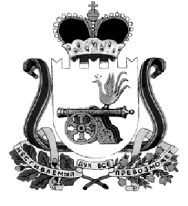 СОВЕТ ДЕПУТАТОВ КАРДЫМОВСКОГО ГОРОДСКОГО ПОСЕЛЕНИЯ   КАРДЫМОВСКОГО РАЙОНА СМОЛЕНСКОЙ ОБЛАСТИР Е Ш Е Н И Еот  28.03.2022                                                                            № Ре-00011СОВЕТ ДЕПУТАТОВ КАРДЫМОВСКОГО ГОРОДСКОГО ПОСЕЛЕНИЯ   КАРДЫМОВСКОГО РАЙОНА СМОЛЕНСКОЙ ОБЛАСТИР Е Ш Е Н И Еот  28.03.2022                                                                            № Ре-00011СОВЕТ ДЕПУТАТОВ КАРДЫМОВСКОГО ГОРОДСКОГО ПОСЕЛЕНИЯ   КАРДЫМОВСКОГО РАЙОНА СМОЛЕНСКОЙ ОБЛАСТИР Е Ш Е Н И Еот  28.03.2022                                                                            № Ре-00011СОВЕТ ДЕПУТАТОВ КАРДЫМОВСКОГО ГОРОДСКОГО ПОСЕЛЕНИЯ   КАРДЫМОВСКОГО РАЙОНА СМОЛЕНСКОЙ ОБЛАСТИР Е Ш Е Н И Еот «___» ___________ 2021                            № ____СОВЕТ ДЕПУТАТОВ КАРДЫМОВСКОГО ГОРОДСКОГО ПОСЕЛЕНИЯ   КАРДЫМОВСКОГО РАЙОНА СМОЛЕНСКОЙ ОБЛАСТИР Е Ш Е Н И Еот «___» ___________ 2021                            № ____СОВЕТ ДЕПУТАТОВ КАРДЫМОВСКОГО ГОРОДСКОГО ПОСЕЛЕНИЯ   КАРДЫМОВСКОГО РАЙОНА СМОЛЕНСКОЙ ОБЛАСТИР Е Ш Е Н И Еот «___» ___________ 2021                            № ____О внесении изменений  в Устав Кардымовского городского поселения Кардымовского района Смоленской области